VIIKKOHAASTE     18    (27-30.4.2015)                            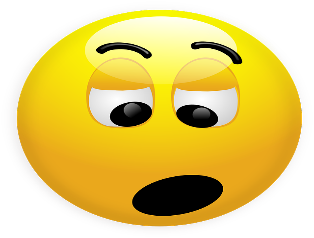 Istumisen tauottamista: Vastatkaa ja viitatkaa seisten Opettaja istuu ja oppilaat tulevat opettajan luo kun he haluavat apua, näyttää kotitehtävät jne. Luokassa eri paikoissa, juomapiste, teroituspiste, kynäpiste, paperipiste. Pisteillä voi olla esim. tasapainolauta Pistetyöskentelyä: Luokka jaetaan 4 ryhmään. 1 piste, jossa opettaja opettaa, 3 pistettä, missä omatoimisia tehtäviä, vaihto 10min välein Opettaja opettaa pulpetissa istuen, oppilaat seisovat ympärillä Salainen salasana: Kun oppilas poistuu pulpettinsa äärestä, tulee hänen suorittaa salainen salasana.  Esim. Kalle haluaa teroittaa kynänsä. Hän viittaa, ja opettaja antaa Kallelle luvan vastata. Kalle kysyy, josko hän voisi teroittaa kynänsä. Opettaja antaa luvan, kunhan Kalle suorittaa salaisen salasanan ennen pulpettinsa jättämistä. (sovittu liike liikepankista)X-breikki: Jatkuva istuminen puuduttaa. Silti tuntuu, että teini ja taukojumppa ovat yhtä helppo pari kuin juhannus ja avantouinti. x-breikki on 5.–9.-luokkalaisille (käy pienemmillekin) tarkoitettu parin minuutin ilmainen peli, jonka opettaja avaa netistä. Kuka tahansa voi luoda kätevästi uusia breikkejä ja jakaa ne muiden käytettäväksi. Matikkapeli, bilsapeli, tietokilpailu – sisällön voit päättää itse!Lisätietoa: http://www.slideshare.net/x-breikkiKässä-liikekortit:https://peda.net/kuopio/p/marttiahtisaari/henkil%C3%B6kunnalle/to/tk(ohje: kopioi linkki ja liitä se selaimen osoiteriville)MA:Kärpäslätkäpeli kymmenylityksen harjoitteluun. Opettaja tai joku oppilas sanoo yhteenlaskuja, joiden vastaus löytyy "ötököistä". Oppilasparilla on kädessään kärpäslätkä. Nopeammin oikeaa ötökkää lyönyt oppilas saa itselleen pisteen. Pelipisteitä kannattaa olla useampi, jotta useampi pääsee pelaamaan samaan aikaan. Samalla idealla voi harjoitella muitakin laskuja (kertolaskut, murtoluvut, jakolaskut, kellonajat), kielten opiskelua ja äidinkieltä (tavuharjoittelua, aakkosia, sanaluokkia)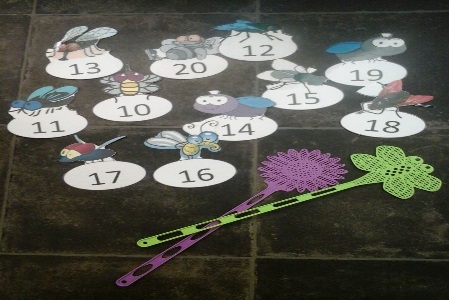 https://peda.net/kuopio/p/marttiahtisaari/henkil%C3%B6kunnalle/to/km1l/kymmenylitys (ohje: kopioi linkki ja liitä se selaimen osoiteriville)Sorminapsu – yhteenlaskua äänetiPelin tavoitteena on sulkea kaikki vastapelaajan sormet nyrkkiin.Aloitus:Pelaajat osoittavat toisiaan molempien käsien etusormilla.Pelaaja A aloittaa napauttamalla jompaakumpaa pelaaja B:n etusormea, jolloin pelaaja B:n pitää avata ko. käden keskisormi. Vuoro siirtyy B:lle.Pelaaja B voi napauttaa yhdellä tai kahdella sormella A:n etusormea.- Jos B napauttaa yhdellä sormella, on pelaaja A:n avattava keskisormi kädestä, johon napautettiin.- Jos B napauttaa kahdella sormella, on pelaaja A:n avattava keskisormi ja nimetön kädestä, johon napautettiin. Vuoro siirtyy pelaaja A:lle.Napautussäännöt:Pelaajan tulee avata yhtä monta sormea kuin napauttavassa kädessä on avoimia sormia. Myös nyrkkiä saa napauttaa, jolloin sormia avataan perussäännön mukainen määrä.Käsi sulkeutuu nyrkkiin, kun pelaajalla on 5 sormea avoimena.Jos kolmella sormella napautetaan kolmea (3+3), avaa pelaaja ensin kaksi sormea, jolloin koko käsi on auki, sulkee sen nyrkkiin ja avaa tämän jälkeen etusormen. (3 +2+1) Pelaaja jatkaa siis yhdellä sormella.Pelaaja voi tasoittaa avoinna olevien sormien määrän lyömällä omat kädet yhteen. Tällöin pelaaja käyttää yhden pelivuoron.Esim. 1: Sormia on auki 4 + 1, taputuksen jälkeen 3 + 2Esim. 2: Sormia on auki 0 + 2, taputuksen jälkeen 1 + 1​Eeku napsuttelemaan!ÄI:SanaluokkasalaattiTämä harjoitus on mukaelma Päivi ja Timo Sinivuoren kirjasta Esiripusta aplodeihin (Atena, 2001), heidän kirjassaan se on nimellä Hedelmäsalaatti.Istutaan piirissä tuoleilla. Tuoleja on yksi vähemmän kuin oppilaita. Jokaisella oppilaalla on kädessään lappu, johon on kirjoitettu yksi sana. ( Sana on jokin opituista sanaluokkien sanoista). Sanat voidaan aluksi tutkia yhdessä niin, että kukin oppilas lukee lapustaan vuorollaan oman sanansa ja kertoo minkä sanaluokan sana se on ja miksi se on juuri sen sanaluokan sana.Tämän jälkeen yksi oppilaista on piirin keskellä ja hän huutaa omassa lapussa olevan sanansa. Ne oppilaat, joilla on saman sanaluokan sana kädessään, vaihtavat paikkaa. Myös piirin keskellä oleva oppilas yrittää päästä istumaan jollekin vapaana olevista tuoleista. Oppilas, joka jää ilman istumapaikkaa, siirtyy keskelle ja huutaa oman sanansa. Hän voi myös huutaa ”hedelmäsalaatti”, jolloin kaikkien oppilaiden on vaihdettava paikkaa.SelkävakoiluMyös selkävakoilu on Sinivuorten kirjasta Esiripusta aplodeihin (Atena, 2001)Oppilaat jaetaan saman kokoisiin ryhmiin. Opettaja kiinnittää ryhmäläisten selkiin kirjaimet, joista yhdessä muodostuu jokin sana. Sanassa on yhtä monta kirjainta, kuin ryhmässä on oppilaita. Joukkueen kirjaimet kirjoitetaan samalla värillä ja joukkueiden värit kerrotaan etukäteen kaikille osallistujille. Oppilaat hajaantuvat tietylle alueelle ja pyrkivät merkin saatuaan selvittämään muiden ryhmien kirjaimet ja niistä muodostuvat sanat sekä sen, minkä sanaluokan sanoja ne ovat. Myös oman ryhmän sana ja sanaluokka on selvitettävä. Samalla pyritään pitämään oma kirjain piilossa muilta. Voittajajoukkue on se, joka ensimmäisenä selvittää joukkueiden, myös omansa, sanat ja sanaluokat. SanaluokkanoppaSanaluokkanoppa on mukaelma www.hyvinkaa.fi/ matematiikkaaluonnossa harjoituksista. Työskennellään pareittain. Oppilaat heittävät kahta noppaa ja kertovat ne keskenään. Ympäristöön (esim. liikuntasali, koulun piha) on viety 36 korttia, joissa jokaisessa on jokin sanaluokan sanoista. Oppilaat hakevat saamallaan luvulla merkityn kortin, tuovat sen opettajalle ja kertovat, minkä sanaluokan sana se on ja miksi. Noppien sijasta voidaan pinosta nostaa kortti, jossa on vihje sanasta, joka pitää ympäristöstä hakea. - esine tai asia - kertoo, millainen jokin on - tekemistä ilmaiseva sana Kortin löydettyään he tuovat sen opettajalle ja kertovat, minkä sanaluokan sana se on. SanaluokkakoritTilaan (liikuntasali tai koulun piha) on levitelty kortteja, joihin jokaiseen on kirjoitettu yksi opituista sanaluokan sanoista. Oppilaat lähtevät juosten hakemaan kortin kerrallaan ja tuovat sen oikeaan koriin. Korit on laitettu esim. salin perälle ja niissä lukee selvästi sanaluokkien nimet. Opettaja ottaa aikaa. Tämä koko luokan projekti voidaan uusia aika ajoin ja verrata kulloinkin saatua aikaa. Paitsi, että opiskelu näin on hauskaa, sanaluokat jäävät selvästi paremmin oppilaiden pitkäkestoiseen muistiin. Kieliopin opettamista toiminnallisin menetelmin voi lämpimästi suositella kaikille.Toiminnallinen lauseenjäsennysharjoitusTavoitteet: - Saada oppilaat liikkeelle. - Havainnollistaa lausekkeen käsitettä. - Havainnollistaa predikaatin käsitettä.Valmistelut: Keksi 2-3 lausetta, joissa esiintyy kaikkia lauseenjäseniä. Esimerkkilauseet voivat olla esimerkiksi:MUSTA PÖRRÖINEN KISSA NUOLEE KELTAISTA LUNTA JOKA AAMU KOULUN PIHALLA IHAN INNOISSAAN.TÄYSIKASVUINEN VIRTAHEPO SYÖ PIENIÄ LAPSIA AAMUPALAKSI.MEIDÄN UUSI ÄIDINKIELEN OPETTAJAMME ON TOSI VIISAS.Kirjoita sanat lapuille: yksi sana per lappu. Käytä sanoissa samoja värejä kuin oppikirjassa on käytetty: esim. subjekti on lila, predikaatti on punainen, objekti vihreä, predikatiivi oranssi ja adverbiaali sininen.Harjoituksen kulku: - Jaa oppilaille laput: yksi lappu per oppilas. Kerro predikaatin olevan tärkein lauseenjäsen – ilman sitä emme tiedä yhtään, mitä tapahtuu. Pyydä sitä oppilasta, jolla on lapussaan persoonamuotoinen verbi, tulemaan luokan eteen. - Nyt tiedämme, että joku NUOLEE jotain. Seuraavaksi haluamme tietää, kuka tekee. Pyydä eteen oppilas, jonka lapussa on subjekti (kissa).- Seuraavaksi pyydä eteen oppilaat, joiden lapuissa annetaan lisätietoa subjektista (musta ja pörröinen). Nämä kolme oppilasta muodostavat nyt subjektilausekkeen ja ottavat sen merkiksi toisiaan käsistä kiinni.- Sitten haluamme tietää, mitä musta pörröinen kissa nuolee. Eteen tulee objekti (lunta).- Oppilas, jolla on lisätietoa objektista, tulee eteen (keltaista) ja ottaa objektia kädestä kiinni, koska nämä sanat yhdessä muodostavat objektilausekkeen.- Vielä on jäljellä kuusi lappua. Niistä muodostuu yhteensä kolme adverbiaalilauseketta: ajan, paikan ja tavan määreet. Kehota näitä oppilaita etsimään itselleen pari (joka + aamu, koulun + pihalla, ihan + innoissaan). Kun pari on löytynyt, saa tulla eteen ja asettua sopivaksi katsomaansa kohtaan lausetta oman parin kädestä kiinni pitäen.- Kun koko lause on luokan edessä, oppilaat sanovat lapussaan lukevan sanansa ääneen. Korostetaan sitä, ketkä ovat yhdessä samaa lauseketta ja myös sitä, että vaikka predikaatti on yksin, se on tärkein lauseenjäsen.- Nyt voidaan kokeilla, mitä tapahtuu, jos vaihdetaan paikkoja niin, että pysytään oman lausekkeen kanssa yhdessä, mutta muuten sekoitetaan järjestystä, ja sitten niin, että erotaan omasta lausekkeesta. Huomataan, että lausekkeiden on oltava yhdessä, jotta saadaan järkevä lause. Toisaalta jos sanojen järjestys muuttuu, voi niiden tehtävä lauseessa myös muuttua, esim. Musta aamu nuolee keltaista lunta. -> Äsken aamu liittyi adverbiaalilausekkeeseen, mutta nyt se onkin subjektilausekkeen osa.- Voidaan myös kokeilla, mitä tapahtuu jos lausekkeesta ottaa jonkin sanan pois, esim. musta pörröinen kissa: Otetaan musta pois ja kuunnellaan, onko lause edelleen järkevä (pörröinen kissa nuolee keltaista lunta jne.). Sitten otetaan pörröinen pois (musta kissa nuolee keltaista lunta jne.). Sitten otetaan kissa pois (musta pörröinen nuolee keltaista lunta jne.). Huomataan, että kissa on subjektilausekkeen pääsana, jota ei voida ottaa pois. Määritesanat musta ja pörröinen voidaan poistaa ilman että lauseen ymmärrettävyys kärsii.- Korkeintaan kolme lausetta on sopiva määrä. Oppilaat eivät jaksa enempää, Sen jälkeen on helppoa jatkaa tehtävillä tai vihkomuistiinpanoilla, joissa käytetään edelleen samoja esimerkkilauseita ja samoja värikoodeja eri lauseenjäseniä varten. Ulos oppimaan-vinkit:Halaa puutaOpettaja on kiinnittänyt neljään noin 10 metrin säteellä olevaan puuhun paperit, joissa on selvästi näkyvät numerot 2, 4, 6, ja 8. Opettaja sanoo tavan liikkua ja kertolaskun. Oppilaat liikkuvat kyseisellä tavalla halaamaan sitä puuta, jossa on vastauksessa oleva numero. Kun kaikki ovat puun ympärillä, opettaja vielä sanoo saman laskun ja oppilaat huutavat kovaa oikean vastauksen.Erilaisia liikkumistapoja: Hiipien, pomppien, kontaten, karhukävellen, takaperin kävellen, juosten, tanssien, missimäisesti keinahdellen, karjahdellen, juuri kävelemään oppineen tavoin, polvet lukossa, mahdollisimman kaukana muista pysyen...IDEOITA: Puissa voi olla myös sanaluokkia, sijamuotoja, ue/hi-henkilöitä, kasveja, eläimiä, kaupunkeja, valtioita, mittayksikötÄI:Äikkää ja draamaa luonnossa:https://peda.net/kuopio/p/marttiahtisaari/henkil%C3%B6kunnalle/to/t(ohje: kopioi linkki ja liitä se selaimen osoiteriville)